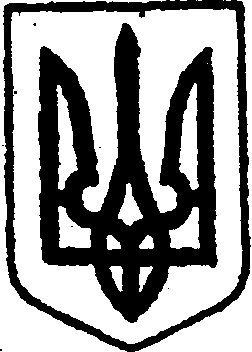 КИЇВСЬКА ОБЛАСТЬТЕТІЇВСЬКА МІСЬКА РАДАVІІІ СКЛИКАННЯП’ЯТА ПОЗАЧЕРГОВА СЕСІЯ Р І Ш Е Н Н Я    04.02.2021 р.                                                                    № 129 - 05П -VIIІПро зміну засновника, назви та установчихдокументів  закладів загальної середньої освіти                  Відповідно до Закону України «Про місцеве самоврядування  в Україні», рішення  Тетіївської міської ради від 19.11.2020 р. №1108-VII, «Про прийняття у комунальну власність Тетіївської міської територіальної громади в особі Тетіївської міської ради комунальних закладів, установ, підприємств та їх майна із спільної власності територіальних громад  Тетіївського районну», Тетіївська міська рада В И Р І Ш И Л А:Визнати Тетіївську міську раду засновником закладів загальної середньої освіти згідно переліку в додатку № 1 до цього рішення, як правонаступника сільських рад, які реорганізовуються.Змінити назви закладів загальної середньої освіти та їх філій в порядку, який зазначений в  таблицях поданими  в додатках № 2, 3  до цього рішення.Затвердити Статути закладів загальної середньої освіти у новій редакції згідно з переліком поданим в додатку № 4  до цього рішення.Затвердити Положення  філій закладів загальної середньої освіти у новій редакції згідно переліку в додатку № 3  до цього рішення.Зобов’язати керівників вищевказаних закладів загальної середньої освіти здійснити юридичні  дії щодо  внесення змін до установчих документів. Контроль за виконання даного рішення покласти на постійну комісію з питань соціального захисту, охорони здоров’я, освіти, культури, молоді і спорту.             Міський голова                                        Богдан  БАЛАГУРА                                             Додаток № 1                                                      до рішення 5 позачергової сесії міської                                                     ради VIII скликання від 04.02.2021 р.                  №  129 - 05П-VIIIПерелік закладів загальної середньої освіти,засновником яких визнається Тетіївська міська радаДенихівський ліцей Тетіївської районної ради Київської областіКлюківська філія  Денихівського ліцею Тетіївської районної ради Київської областіКашперівський ліцей Тетіївської районної ради Київської областіКошівська філія  Кашперівського ліцею Тетіївської районної ради Київської області П’ятигірський ліцей Тетіївської районної ради Київської області      Галайківська філія П’ятигірського ліцею Тетіївської районної ради Київської області     Теліжинецьке навчально-виховне об’єднання  «Загальноосвітня школа I-III ступенів – дитячий садок» Тетіївської районної ради Київської областіВисочанське навчально-виховне об’єднання I-III ступенів – дитячий садок» Тетіївської районної ради Київської області           Секретар ради                                   Наталія ІВАНЮТА                                                                             Додаток № 2                                                      до рішення 5 позачергової сесії міської                                                     ради VIII скликання від 04.02.2021 р.                 № 129 - 05П-VIIIЗаклади загальної середньої освіти, назви яких змінюються та затверджуються Статути у новій редакціїСекретар ради                                      Наталія ІВАНЮТА                                                                        Додаток № 3                                                      до рішення 5 позачергової сесії міської                                                      ради VIII скликання від 04.02.2021 р.                 № 129 - 05П-VIIIФілії закладів загальної середньої освіти, назва яких змінюється та затверджуються Положення у новій редакції Секретар ради                                      Наталія ІВАНЮТА                                                                      Додаток № 4                                                      до рішення 5 позачергової сесії міської                                                      ради VIII скликання від 04.02.2021 р.                 № 129 - 05П-VIIIПерелік Статутів закладів загальної середньої освіти, які затверджено у новій редакції 1. Статут Денихівського ліцею  Тетіївської міської ради Київської області2. Статут Кашперівського ліцею Тетіївської міської ради Київської області3. Статут П’ятигірського ліцею Тетіївської міської ради Київської області4. Статут Теліжинецького навчально-виховного об’єднання  «Загальноосвітня школа I-III ступенів – дитячий садок» Тетіївської міської ради Київської області5. Статут Височанського навчально-виховного об’єднання  «Загальноосвітня школа I-III ступенів – дитячий садок» Тетіївської міської ради Київської областіСекретар ради                                      Наталія ІВАНЮТА № з/пСтара назваНова назва1Денихівський ліцей Тетіївської районної ради Київської областіДенихівський ліцей Тетіївської міської ради Київської області2Кашперівський ліцей Тетіївської районної ради Київської областіКашперівський ліцей Тетіївської міської ради Київської області 3П’ятигірський ліцей Тетіївської районної ради Київської області      Пятигірський ліцей Тетіївської міської ради Київської області     4Теліжинецьке навчально-виховне об’єднання  «Загальноосвітня школа I-III ступенів – дитячий садок» Тетіївської районної ради Київської областіТеліжинецьке навчально-виховне об’єднання  «Загальноосвітня школа I-III ступенів – дитячий садок» Тетіївської міської ради Київської області5Височанське навчально-виховне об’єднання I-III ступенів – дитячий садок» Тетіївської районної ради Київської областіВисочанське навчально-виховне об’єднання «Загальноосвітня школа I-III ступенів – дитячий садок» Тетіївської міської ради Київської області № з/пСтара назваНова назва1Клюківська філія  Денихівського ліцею Тетіївської районної ради Київської областіКлюківська філія  Денихівського ліцею Тетіївської міської ради Київської області2Кошівська філія  Кашперівського ліцею Тетіївської районної ради Київської областіКошівська філія  Кашперівського ліцею Тетіївської міської ради Київської області3Галайківська філія Пятигірського ліцею Тетіївської районної ради Київської області     Галайківська філія Пятигірського ліцею Тетіївської міської ради Київської області     